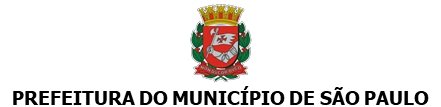 SECRETARIA MUNICIPAL DE DIREITOS HUMANOS E CIDADANIAAssessoria TécnicaRua Libero Badaró, 119, 6º Andar - Bairro Centro - São Paulo/SP - CEP 01009-000 Telefone: 11-2833-4150Portarianº 058/SMDHC/2023Nomeia representantes do poder público municipal e da sociedade civil para compor o Comitê PopRua.SONIA FRANCINE GASPAR MARMOS,ecretária Municipal de Direitos Humanos e Cidadania, no uso das atribuições que lhes são conferidas por lei,CONSIDERANDOa Lei 17.252 de 26 de dezembro de 2019 que consolida a Política Municipal para a População em Situação de Rua, institui o Comitê Intersetorial da Política Municipal para a População em Situação de Rua e prevê que os representantes da composição do Comitê PopRua serão definidos por meio de processo seletivo público para um mandato de 02 (dois) anos.CONSIDERANDOo Decreto nº 53.795, de 25 de março de 2013 , que institui o Comitê Intersetorial da Política Municipal para a População em Situação de Rua - Comitê PopRua - integrado paritariamente por representantes, titulares e suplentes, da sociedade civil e de órgãos públicos.CONSIDERANDO o Edital nº 005/SMDHC/2021, publicado no Diário Oficial da Cidade de São Paulo no dia 04 de dezembro de 2021, que dispõe sobre o processo de eleição dos membros da sociedade civil do Comitê Intersetorial da Política Municipal para a População em Situação de Rua - Comitê PopRua, que culminou em um processo amplamente participativo e democrático.CONSIDERANDOa Lei Municipal 15.946 de 23 de dezembro de 2013 , regulamentada pelo Decreto Municipal 56.021, de 31 de março de 2015, que dispõe sobre a obrigatoriedade de, no mínimo, 50% (cinquenta por cento) de mulheres na composição dos conselhos de controle social do Município.RESOLVE:Art. 1º. Nomear, para compor o Comitê PopRua, os seguintes representantes do Poder Público Municipal:Secretaria Municipal de Direitos Humanos e Cidadania - SMDHC Titular – Damiso Ajamu da Silva Faustino - RF: 920.062-2 Suplente - Luiza Rabinovici Trotta - RF: 858.197-5Secretaria Municipal de Assistência e Desenvolvimento Social - SMADSTitular - Isabel Figueiredo Pereira de Souza - RF: 889.200-8Suplente - Maria Lisabete Santiago - RF: 811.682-2Secretaria Municipal de Habitação - SEHABTitular - Guilherme Dittrichi Neves Nogueira - RF: 843.932-0 Suplente - Débora Regina de Almeida Fujita - RF: 826.672-7Secretaria Municipal de Educação - SMETitular - Márcia Helena Matsushita - RF: 578.045-4 Suplente - Cleuber Gonçalves RF - 723.466-0Secretaria Municipal da Saúde - SMSTitular - Maria Luiza Franco Garcia - RF: 783.877.8 Suplente - Fabiana da Silva Pires - RF 794.576.1Secretaria Municipal de Desenvolvimento Econômico e Trabalho - SMDETTitular - Rodrigo Ramos Pinto Medeiros - RF: 803.781.7 Suplente - Edilene Magalhães da Silva - RF: 779.364.2Secretaria Municipal de Subprefeituras - SMSUB Titular - Humberto Gomes do Carmo - RF 881.111-3 Suplente - Erasmo Magalhães - RF 883.171-7Secretaria Municipal de Segurança Urbana - SMSUTitular – João Paulo Guilherme dos Santos – RF 563.036.301 Suplente - Jonas Alberto de Assis – RF 648.553.7Secretaria de Governo Municipal - SGM Titular: Giulia Pereira Patitucci – RF 850.622.1 Suplente: Thor Saad Ribeiro – RF 835.921.1Parágrafo único - Os servidores municipais ora designados desempenharão suas atividades sem prejuízo de suas funções normais.Art. 2º. Nomear, para compor o Comitê PopRua, os seguintes representantes da sociedade civil, segmento população em situação de rua eleitos de acordo com o processo eleitoral realizado no dia 02 de abril de 2022 do Comitê Intersetorial da Política Municipal para a População em Situação de Rua:- Titulares:Roseli Kraemer Esquillaro, RG: 12.199.903-8Simone Kelly da Silva, RG: 37.008.782-3Benedito José de Deus, RG: 14.330.378-8Ricardo Azevedo Barbosa, RG: 40.397.634-0Claumay Lima do Nascimento, RG: 58.884.865-7- Suplentes:Jeferson Silva Oliveira, RG: 44.149.435-3Alexandre Claudio de Castro Nazaro Vicente, RG: 44.927.223-0José Franco Albessu da Silva, RG: 15.901.933-3Átila Robson Pinheiro, RG: 15.539.796-5Lindalva Ferreira de Souza, RG: 29.678.379-1Art. 3º. Nomear, para compor o Comitê PopRua, os seguintes representantes da sociedade civil, segmento organizações sociais eleitas de acordo com o processo eleitoral realizado no dia 08 de fevereiro de 2020 do Comitê Intersetorial da Política Municipal para a População em Situação de Rua:- Titulares:Associação Rede Rua - Alderon Pereira da Costa, CPF: 239.954.671-72Associação Franciscana de Solidariedade (SEFRAS) - Priscila Pereira Ramos da Silva, RG: 41.898.470-0Movimento Nacional da População em Situação de Rua - Darcy da Silva Costa, RG 17.970.719-XMovimento Estadual da População em Situação de Rua - Robson César Correia de Mendonça, RG: 37.648.454-8- Suplentes:Clínica de Direitos Humanos Luiz Gama - Verônica Brito Sepúlveda Martines, RG: 39.399.055-2É de Lei - Cleiton Conceição Ferreira, RG: 32.478.504-5Movimento Nacional de Lutas em Defesa da População em Situação de Rua - Edvaldo Gonçalves de Souza, RG: 22.543.669-3Instituto Somando Mais Ações - Priscila Rodrigues de Souza, RG: 44.478.417-2Art. 4º. A coordenação do Comitê PopRua caberá ao representante titular da Secretaria Municipal de Direitos Humanos e Cidadania.Art. 5º. Qualquer alteração da composição dos membros listados no artigo 1º deverá ser comunicada à Secretaria Municipal de Direitos Humanos e Cidadania, por meio de ofÍcio, no prazo máximo de 05 (cinco) dias úteis a contar da alteração, contendo nome completo, telefone, e-mail, Registro Funcional e para qual vaga (titular ou suplente) será indicado o novo integrante.Art. 6º. Qualquer alteração da composição dos membros listados no artigo 2º deverá ser feita seguindo a ordem da classificação das candidaturas e respeitando o Decreto Municipal 56.021, de 31 de março de 2015, que dispõe sobre a obrigatoriedade de, no mínimo, 50% (cinquenta por cento) de mulheres na composição dos conselhos de controle social do Município.Art. 7º. Qualquer alteração da composição dos membros listados no artigo 3º deverá ser comunicada àSecretaria Municipal de Direitos Humanos e Cidadania, por meio de ofício, no prazo máximo de 05 (cinco) dias úteis a contar da alteração, contendo nome completo, telefone, e-mail, RG do novo integrante.Art. 8º. Conforme dispõe a Lei 17.252/2019 , o Comitê Intersetorial da Política Municipal para a População em Situação de Rua terá as seguintes atribuições:- elaborar o Plano Municipal de Políticas para a População em Situação de Rua, especialmente quanto às metas, objetivos e responsabilidades;- apoiar o Poder Público na elaboração do Plano de Ações previsto no art. 8º desta Lei, com o detalhamento das estratégias e orçamentos para a implementação do Plano Municipal de Políticas para a População em Situação de Rua;- acompanhar, monitorar e avaliar o desenvolvimento da Política Municipal para a População em Situação de Rua e a implementação do Plano Municipal de Políticas para a População em Situação de Rua e do Plano de Ações;- definir diretrizes para o atendimento da população em situação de rua pelas diferentes políticas municipais;- realizar o controle social por meio do monitoramento da movimentação dos recursos financeiros consignados para os programas e políticas para a população em situação de rua;- assegurar a articulação intersetorial dos programas, ações e serviços municipais para atendimento da população em situação de rua;- instituir subcomitê permanente formado, no mínimo, pelas Secretarias Municipais de Direitos Humanos e Cidadania, de Assistência e Desenvolvimento Social, das Subprefeituras e da Saúde, para o acompanhamento das ações de zeladoria urbana, com o objetivo de fiscalizar a implementação e o cumprimento dos procedimentos previstos nesta Lei e na legislação complementar;- receber e encaminhar denúncias de violações de direitos da população em situação de rua;- propor formas e mecanismos para a divulgação da Política Municipal para a População em Situação de Rua;- organizar, periodicamente, encontros e seminários municipais para avaliar e formular ações para a consolidação da Política Municipal para a População em Situação de Rua;- nas áreas de maior presença da população em situação de rua, apoiar grupos com o objetivo de articular a rede e implementar territorialmente a Política Municipal para a População em Situação de Rua;- deliberar sobre a forma de condução dos seus trabalhos. Art. 9º. Fica revogada a Portaria nº 40 de 6 de Junho de 2022 Art. 10. Esta portaria entrará em vigor na data de sua publicação.(assinado eletronicamente)SONIA FRANCINE GASPAR MARMOSecretária Municipal de Direitos Humanos e CidadaniaSonia Francine Gaspar Marmo Secretário(a) Municipal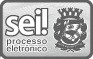 Em 23/06/2023, às 20:11.A autenticidade deste documento pode ser conferida no site http://processos.prefeitura.sp.gov.br, informando o código verificador 085362152 e o código CRC 7AF512C6.Referência: Processo nº 6074.2022/0002768-8	SEI nº 085362152